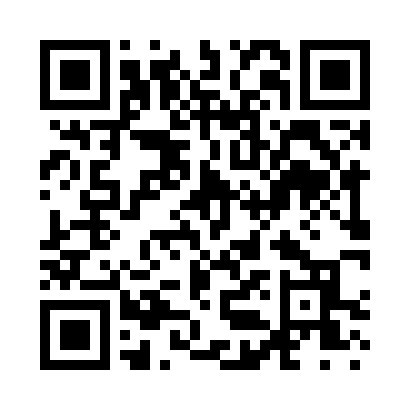 Prayer times for Pauls Valley, Oklahoma, USAMon 1 Jul 2024 - Wed 31 Jul 2024High Latitude Method: Angle Based RulePrayer Calculation Method: Islamic Society of North AmericaAsar Calculation Method: ShafiPrayer times provided by https://www.salahtimes.comDateDayFajrSunriseDhuhrAsrMaghribIsha1Mon4:546:201:335:208:4610:112Tue4:556:201:335:208:4610:113Wed4:566:211:335:208:4610:114Thu4:566:211:335:208:4610:105Fri4:576:221:345:208:4610:106Sat4:586:221:345:218:4510:107Sun4:586:231:345:218:4510:098Mon4:596:231:345:218:4510:099Tue5:006:241:345:218:4510:0810Wed5:016:241:345:218:4410:0811Thu5:016:251:355:218:4410:0712Fri5:026:251:355:218:4410:0713Sat5:036:261:355:218:4310:0614Sun5:046:271:355:218:4310:0615Mon5:056:271:355:228:4210:0516Tue5:056:281:355:228:4210:0417Wed5:066:291:355:228:4110:0418Thu5:076:291:355:228:4110:0319Fri5:086:301:355:228:4010:0220Sat5:096:311:355:228:4010:0121Sun5:106:311:355:228:3910:0022Mon5:116:321:355:228:389:5923Tue5:126:331:355:228:389:5824Wed5:136:341:355:218:379:5825Thu5:146:341:355:218:369:5726Fri5:156:351:355:218:369:5627Sat5:166:361:355:218:359:5528Sun5:176:361:355:218:349:5329Mon5:186:371:355:218:339:5230Tue5:196:381:355:218:329:5131Wed5:206:391:355:218:329:50